Em UMA CAIXA, coloque os seguintes materiais identificados: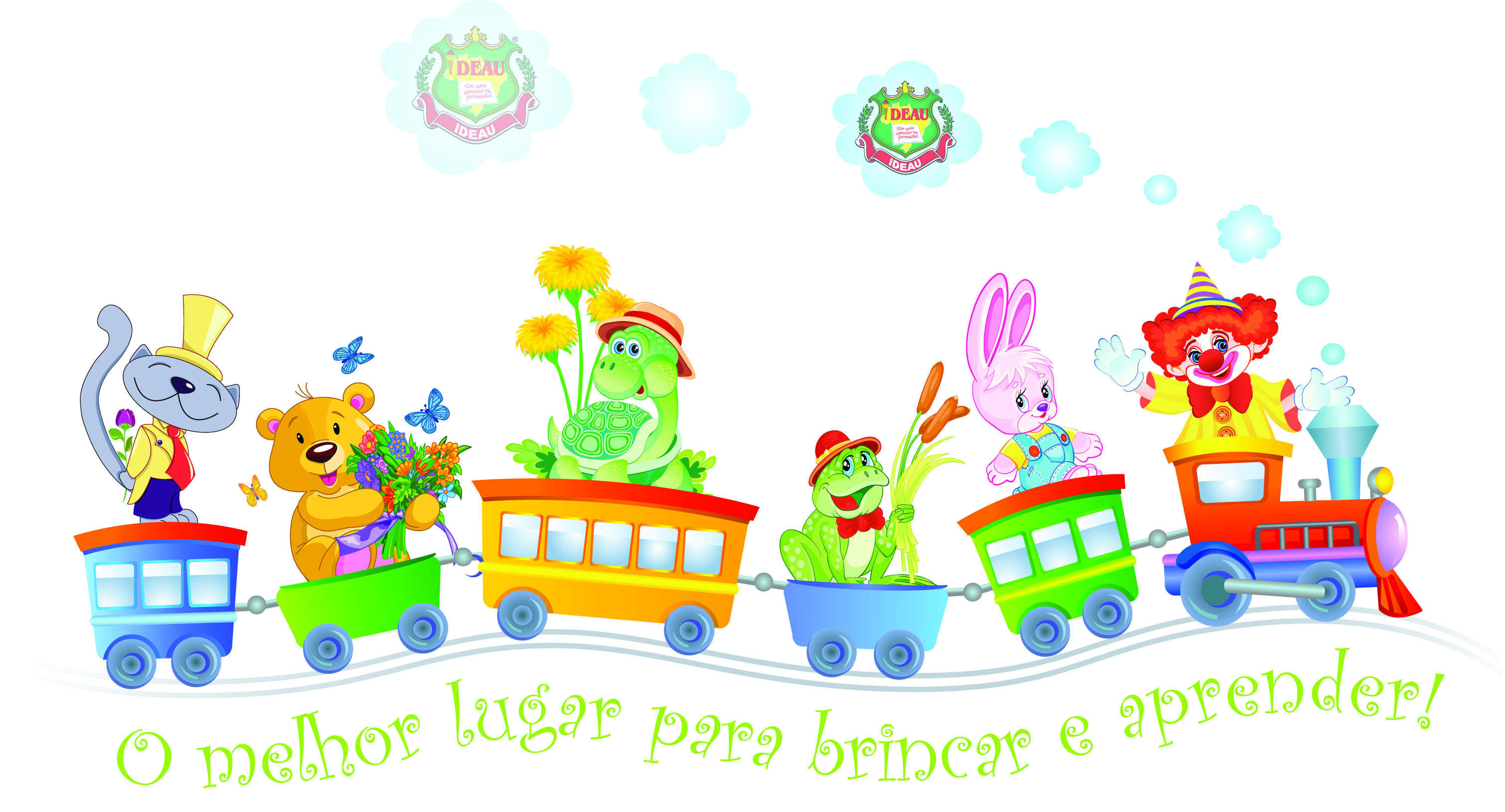 1 caixa de giz de cera longo1 cx de lápis de cor jumbo, de preferência 12 cores2 cxs de massa de modelar 12 cores SOFT1 tubo de cola bastão1 tubo de cola 100gr, de preferência Acrilex1 jogo de cola colorida c/ 4 cores1 jogo de pincéis atômicos, ponta média ou fina, de preferência 12 cores2 potes de tinta guache 250ml, cores diferentes1 pincel no. 10 ou 12 e pano para limpá-lo1 tesoura sem ponta, de preferência Staedtler ou Acrilex1 avental/camiseta grande para pintura1 pote com tampa para guardar a massa de modelar1 rolo de pinturaEm uma SACOLA, coloque os seguintes materiais identificados:1 jogo educativo de montar (material resistente e de acordo com a idade) quebra-cabeça ou memória ou dominó1 brinquedo1 livro de história infantil1 boné ou chapéu1 almofada1 toalha de rosto1 repelente spray, para uso individual1 protetor solar spray, para uso individual1 refil de sabonete líquido1 pacote lenço umedecido c/ 100un1 envelope identificado com: 1 foto 3x4, 1 foto de criança, 1 foto da família, 1 foto do papai, 1 foto da mamãe e 1 foto dos avósUma Mochila contendo: 1 muda de roupa conforme a estação, calcinha/cueca, par de meias, escova de cabelo e chinelo (material volta para casa diariamente); Agenda Escolar; 1 álcool gel;Uma Lancheira com:1 toalha/guardanapo para o lanche; Squeeze ou um copo com bico com água(deverá ficar na lancheira);Bebida e Lanche;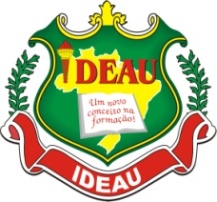 ESCOLA DE EDUCAÇÃO BÁSICA IDEAUSANTA CLARAMatrícula CEED nº 1288Rua Jacob Gremmelmaier, 215 - Getúlio Vargas – RSFone: (0xx)54 3341-6600 / 3341-4660